Name __________________________				Date _____________Pre- Algebra								Period ____________Review SheetUse the following diagram to answer questions 1-4.  In the diagram below , and line n is a transversal.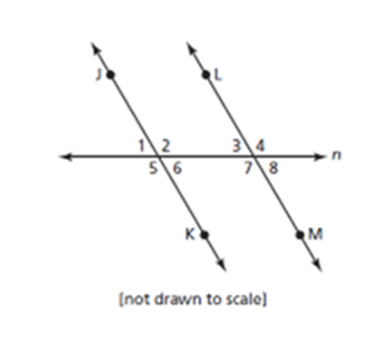 1.  Name both pairs of alternate interior angles.  2.  Name two pairs of corresponding angles.3.  Name two pairs of vertical angles.  4.  Name two pairs of supplementary angles.5.  A triangle has angles measuring 25° and 60°.  What is the measure of the triangle’s        third angle?6.   In the figure below, m<1=x and m <2 = x-6.  Which statement could be used to prove 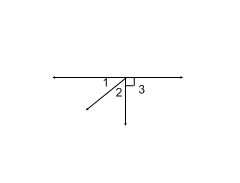       that x = 48.A) m<1=m<2   	B) m<2=48		C) m<1+m<2=90	D) m<1 + m<2 = 1807.  Find each angle measure.  What geometry fact did you use to solve this?8.  Find each angle measure.  What geometry fact did you use to solve this?9.  Find the value of x and each angle measure.                        (2x + 8)               (3x – 3)                                                                 10.  In the accompanying diagram AOB is a straight line, m    AOD = 6x-20 and       m < BOD = 2x.  What is the value of x?  11.  In the accompanying diagram, ABC is a straight line and m  < CBE = 35.         Find  m<ABD.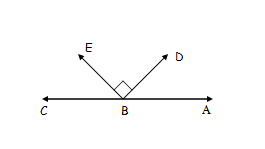 12.  Find each angle measure.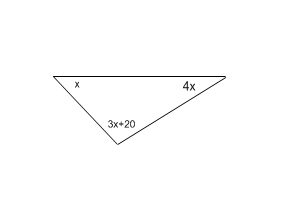 13.  Triangle ABC, with side  extended to D, is shown in the accompanying diagram.  If and , what is ?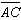 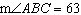 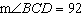 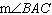 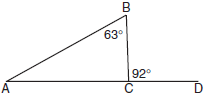 For questions 14 and 15 look at the diagram to the right. 14.   Find m1.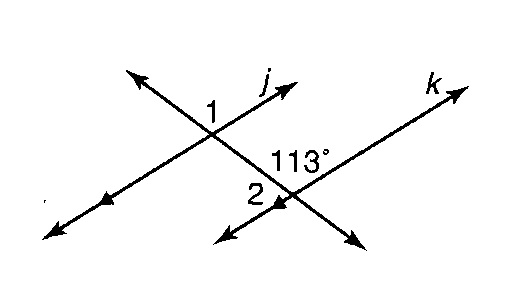 A. 67o		B. 87o		C. 113o	D. 24o													15.   Find m2.A. 67o		B. 87o		C. 113o	D. 24o	16.  In the accompanying diagram AB CD. If the  and the , find the value of .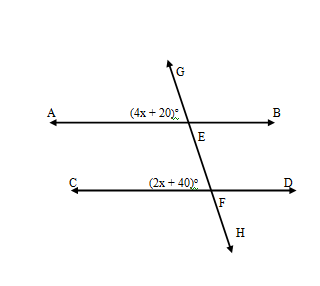 17.  The diagram shows a pair of intersecting lines. 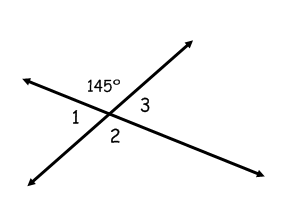 18.    Find the measure of <GEB.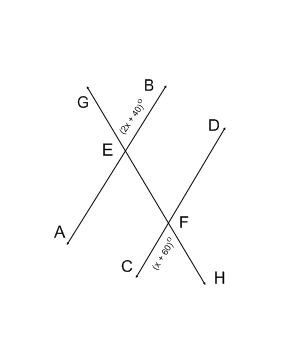       What is the angle measure of < GEA?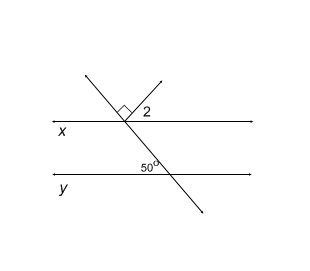 19.  In the figure below, line x is parallel to line y.  What is the measure of angle 2?20. Use the diagram to answer the question below.